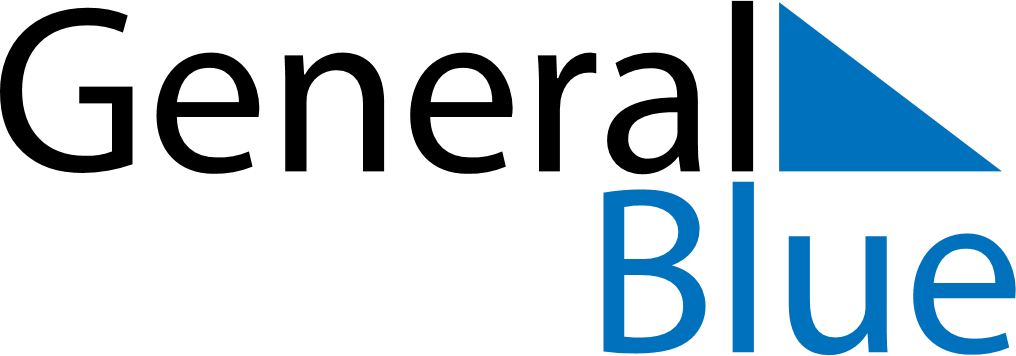 April 1971April 1971April 1971April 1971April 1971SundayMondayTuesdayWednesdayThursdayFridaySaturday123456789101112131415161718192021222324252627282930